Conferencia de las Partes en el Convenio de Minamata sobre el MercurioPrimera reuniónGinebra, 24 a 29 de septiembre de 2017Tema 5 d) del programa provisional*Cuestiones sobre las que la Conferencia de las Partes 
podría adoptar medidas en su primera reunión: 
programa de trabajo de la secretaría y presupuesto 
para el período 2018-2019Programa de trabajo de la secretaría y presupuesto para el período 2018-2019		Adición		Cuotas 		Nota de la secretaríaEn la presente nota figura un cuadro en el que se ofrece un panorama general de la escala indicativa de contribuciones y las cuotas anuales que corresponderían a las diferentes opciones propuestas en relación con la secretaría del Convenio de Minamata sobre el Mercurio. Las cuotas anuales corresponden a la media del presupuesto bienal. Panorama general de la escala indicativa de contribuciones y las cuotas anuales correspondientes a las diferentes opciones propuestas en relación con la secretaría del Convenio de Minamata sobre el Mercurio(en dólares de los Estados Unidos de América)Abreviatura: VISC ONU: escala indicativa de cuotas voluntarias de las Naciones UnidasNACIONES UNIDASMCUNEP/MC/COP.1/21/Add.3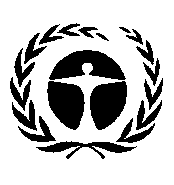 Programa de las 
Naciones Unidas 
para el Medio AmbienteDistr. general
25 de agosto de 2017Español 
Original: inglésNumeraciónNumeraciónPorcentaje VISC ONUPorcentaje de la escala indicativa del Convenio de MinamataOpción 1A: GinebraOpción 1B: GinebraOpción 2: GinebraOpción 2: BangkokOpción 2: NairobiOpción 2: OsakaOpción 2: VienaOpción 2: WashingtonTotalGrupoÁfrica11Benin0,0030,01050851156340337445743148422Botswana0,0140,0261 3321 3391 4761 0579811 2001 1311 27033Burkina Faso0,0040,01050851156340337445743148444Chad0,0010,01050851156340337445743148455Djibouti0,0010,01050851156340337445743148466Gabón0,0170,0321 6181 6261 7921 2831 1911 4571 3741 54277Gambia0,0010,01050851156340337445743148488Ghana0,0160,0301 5231 5311 6871 2081 1211 3711 2931 45199Guinea0,0020,0105085115634033744574314841010Lesotho0,0010,0105085115634033744574314841111Madagascar0,0030,0105085115634033744574314841212Malí0,0030,0105085115634033744574314841313Mauritania0,0020,0105085115634033744574314841414Níger0,0020,0105085115634033744574314841515Rwanda0,0020,0105085115634033744574314841616Senegal0,0050,0105085115634033744574314841717Seychelles0,0010,0105085115634033744574314841818Sierra Leona0,0010,0105085115634033744574314841919Swazilandia0,0010,0105085115634033744574314842020Togo0,0010,0105085115634033744574314842121Zambia0,0070,010508511563403374457431484TotalGrupoAsia y el PacíficoAsia y el PacíficoAsia y el PacíficoAsia y el PacíficoAsia y el PacíficoAsia y el PacíficoAsia y el PacíficoAsia y el PacíficoAsia y el PacíficoAsia y el PacíficoAsia y el Pacífico221Afganistán0,0060,010508511563403374447431484232China7,92114,838753 804757 791835 050597 947555159678 804640 081718 574243Irán (República Islámica del)0,4710,88244 82345 06049 65435 55533 01140 36338 06142 728254Japón9,68018,133921 199926 0721 020 488730 732678 442829 544782 223878 147265Jordania0,0200,0371 9031 9132 1081 5101 4021 7141 6161814276Kiribati0,0010,010508511563403374457431484287Kuwait0,2850,53427 12227 26630 04521 51419 97524 42423 03025 855298Mongolia0,0050,010508511563403374457431484309Palau0,0010,0105085115634033744574314843110Samoa0,0010,0105085115634033744574314843211Sri Lanka0,0310,0582 9502 9663 2682 3402 1732 6572 5052 8123312República Árabe Siria0,0240,0452 2842 2962 5301 8121 6822 0571 9392 1773413Tailandia0,2910,54527 69327 84030 6782196720 39524 93823 51526 3993514Emiratos Árabes Unidos0,6041,13157 48057 78463 67545 59542 33351 76148 80854 7933615Viet Nam0,0580,1095 5205 5496 1144 3784 0654 9704 6875 262TotalGrupoEuropa Central y OrientalEuropa Central y OrientalEuropa Central y OrientalEuropa Central y OrientalEuropa Central y OrientalEuropa Central y OrientalEuropa Central y OrientalEuropa Central y OrientalEuropa Central y OrientalEuropa Central y OrientalEuropa Central y Oriental371Bulgaria0,0450,0844 2824 3054 7443 3973 1543 8563 6364 082382Chequia0,3440,64432 73732 91036 26525 96824 11029 48027 79831 207393Estonia0,0380,0713 6163 6354 0062 8692 6633 2563 0713 447404Hungría0,1610,30215 32215 40316 97312 15411 28413 79713 01014 606415Letonia0,0500,0944 7584 7835 2713 7743 5044 2854 0404 536426Moldova (República de)0,0040,0105085115634033744571431484437Rumania0,1840,34517 51017 60319 39813 89012 89615 76814 86916 692448Eslovaquia0,1600,30015 22615 30716 86812 07811 21413 71112 92914 515459Eslovenia0,0840,1577 9948 0368 8556 3415 8877 1996 7887 620Total GrupoEstados de Europa Occidental y otros EstadosEstados de Europa Occidental y otros EstadosEstados de Europa Occidental y otros EstadosEstados de Europa Occidental y otros EstadosEstados de Europa Occidental y otros EstadosEstados de Europa Occidental y otros EstadosEstados de Europa Occidental y otros EstadosEstados de Europa Occidental y otros EstadosEstados de Europa Occidental y otros EstadosEstados de Europa Occidental y otros EstadosEstados de Europa Occidental y otros Estados461Austria0,7201,34968 51968 88175 90454 35250 46361 70258 18265 317472Canadá2,9215,472277 978279 448307 939220 503204 724250 320236 041264 986483Dinamarca0,5841,09455 57655 87061 56744 08540 93150 04747 19252 979494Finlandia0,4560,85443 39443 62548 07334 42331 96039 07836 84941 367505Francia4,8599,102462 408464 854512 247366 800340 552416 400392 647440 797516Unión Europea2,5002,500127 008127 680140 697100 74893 539114 372107 847121 072527Liechtenstein0,0070,013666670738528491600566635538Malta0,0160,0301 5231 5311 6871 2081 1211 3711 2931 451549Mónaco0,0100,0199529571 0547557018578089075510Países Bajos1,4822,776141 035141 781156 236111 874103 869127 003119 758134 4445611Noruega0,8491,59080 79581 22389 50464 09059 50472 75768 60677 0195712Suecia0,9561,79190 97891 459100 78472 16767 00381 92677 25386 7265813Suiza1,1402,135108 488109 062120 18186 05779 89997 69492 121103 4185914Estados Unidos de América22,00022,0001 117 6721 123 5851 238 138886 582823 1391 006 470949 0551 065 437TotalGrupoAmérica Latina y el CaribeAmérica Latina y el CaribeAmérica Latina y el CaribeAmérica Latina y el CaribeAmérica Latina y el CaribeAmérica Latina y el CaribeAmérica Latina y el CaribeAmérica Latina y el CaribeAmérica Latina y el CaribeAmérica Latina y el CaribeAmérica Latina y el Caribe601Antigua y Barbuda0,0020,010508511563403374457431484612Bolivia (Estado Plurinacional de)0,0120,0221 1421 1481 2679068411 0289701 089623Brasil3,8237,161363 817365 741403 030288 594267 942327 619308 930346 813634Costa Rica0,0470,0884 4734 4964 9553 5483 2944 0283 7984 264645Ecuador0,0670,1266 3766 4107 0635 0584 6965 7425 4146 078656El Salvador0,0140,0261 3321 3391 4761 0579811 2001 1311 270667Guyana0,0020,010508511563403374457431484678Honduras0,0080,010508511563403374457431484689Jamaica0,0090,0105085115634033744574314846910México1,4352,688136 562137 284151 281108 326100 575122 975115 960130 1807011Nicaragua0,0040,0105085115634033744574314847112Panamá0,0340,0643 2363 2533 5842 5672 3832 9142 7473 0847213Perú0,1360,25512 94213 01114 33710 2669 53211 65510 99012 3387314Saint Kitts y Nevis0,0105085115634033744414574840.0107415Uruguay0,0790,1487 5187 5588 3285 9645 5376 7706 3847 167100,0005 080 3295 107 2045 627 8984 029 9193 741 5434 574 8624 313 8884 842 898